ATIVIDADES AULA REMOTA  – SEMANA  11 – PORTUGUÊS E MATEMÁTICA – 2º ANO - 03/05 A 07/05.LEIA O TEXTO E RESPONDA AS QUESTÕES: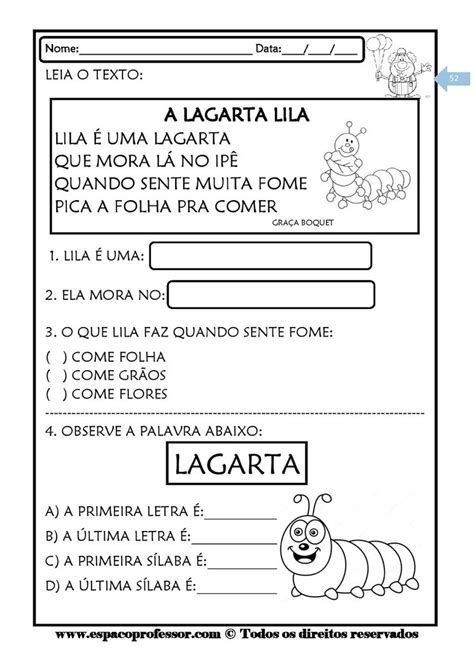 A LETRA DA SEMANA É LPINTE DE LARANJADO A LETRA L , PINTE OS DESENHOS E ESCREVA O NOME DE CADA UM DELES.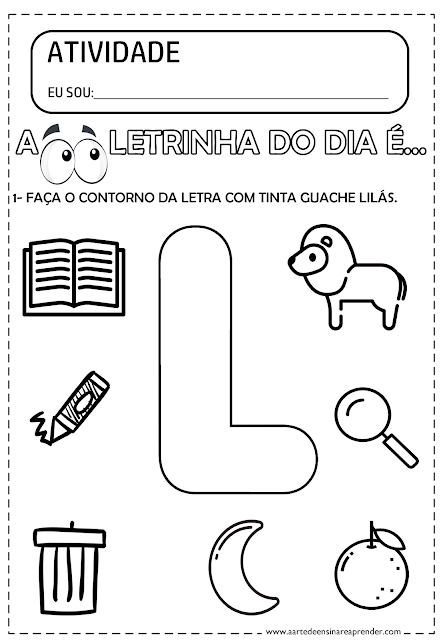 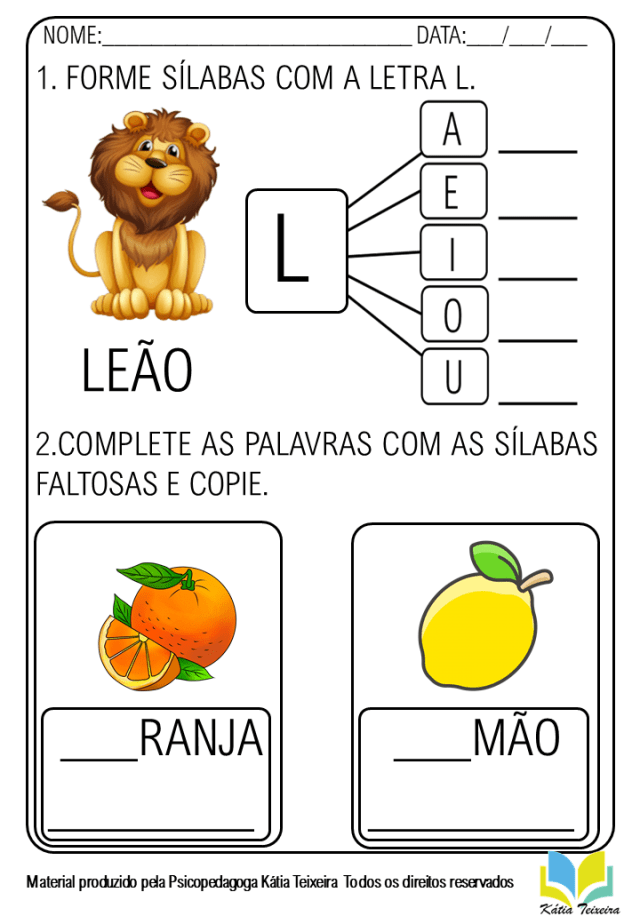 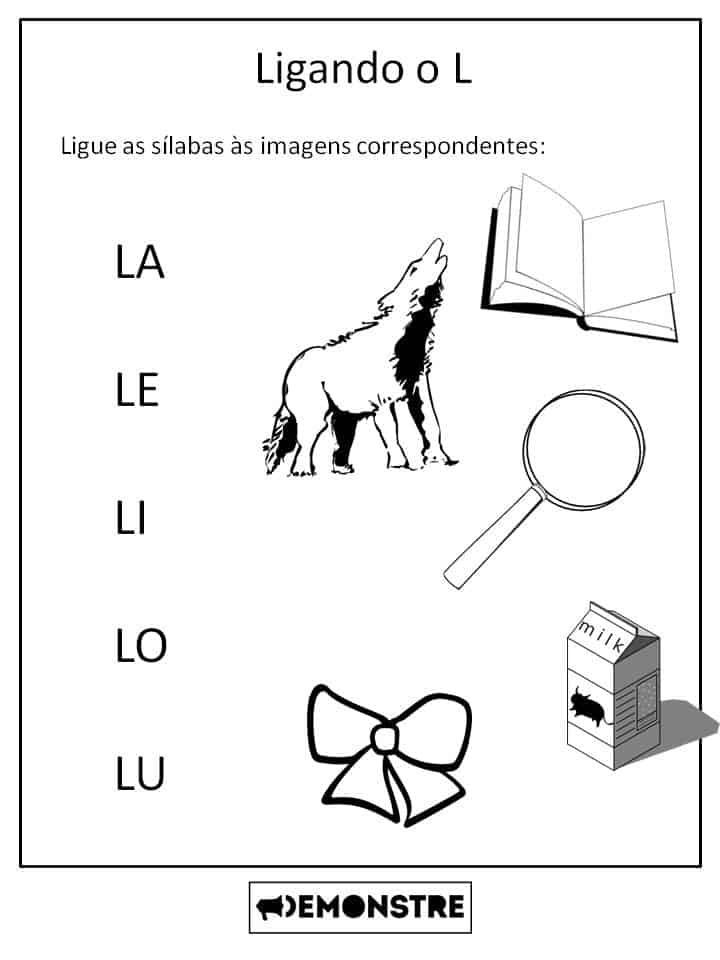 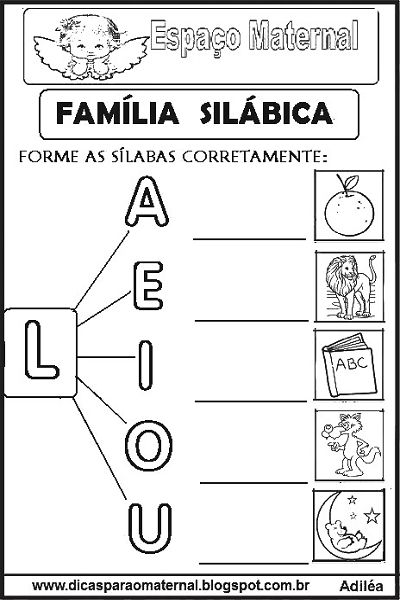 FICHA DE LEITURA DA LETRA L:IMPORTANTE: LEIA E GRAVE UM VÍDEO PARA ENVIAR PARA APROFESSORA. É UMA ATIVIDADE AVALIATIVA!MATEMÁTICA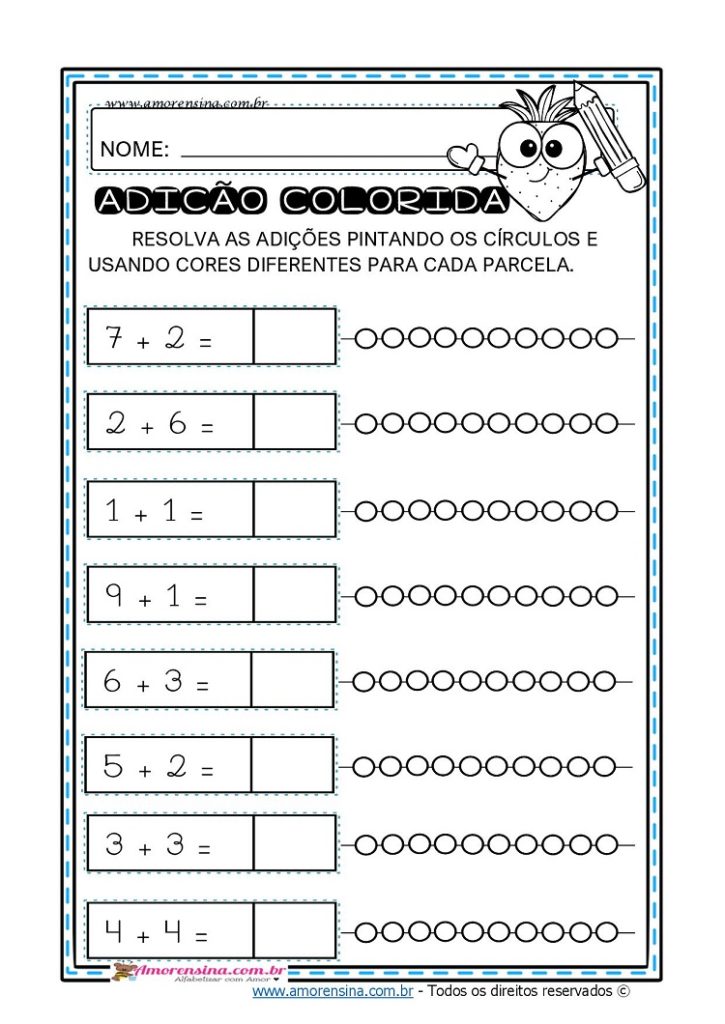 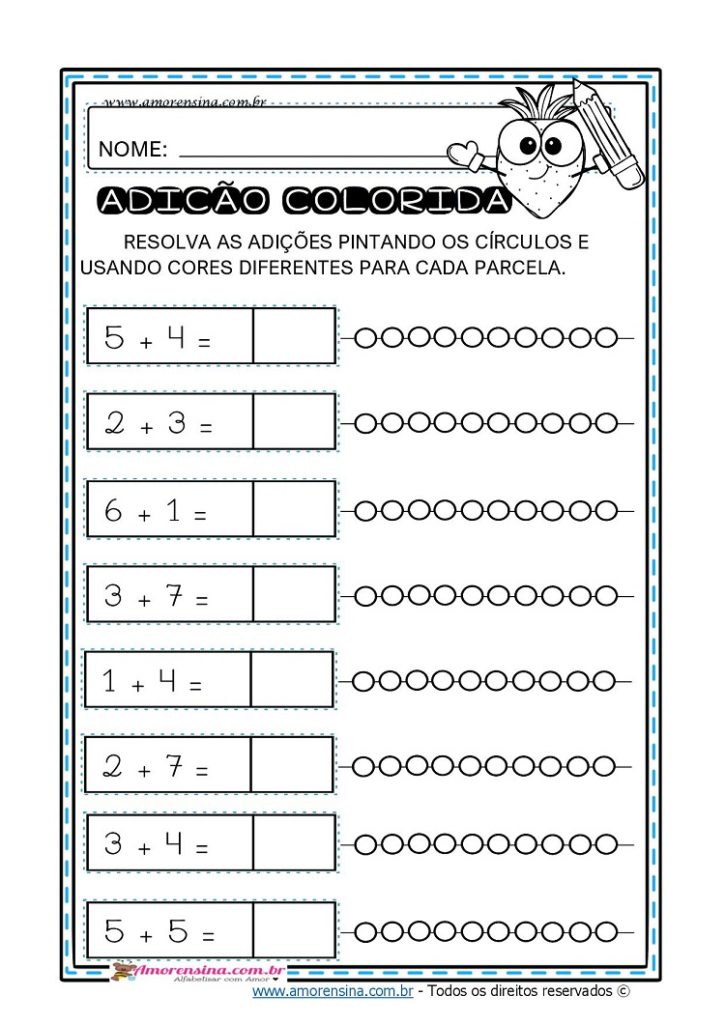 2- 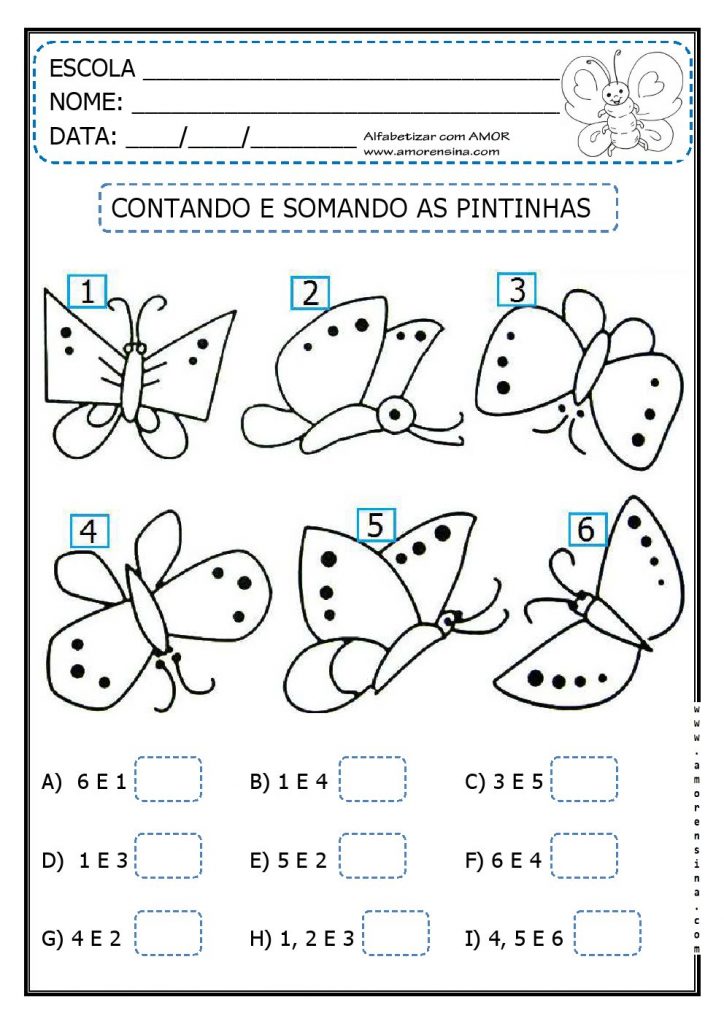 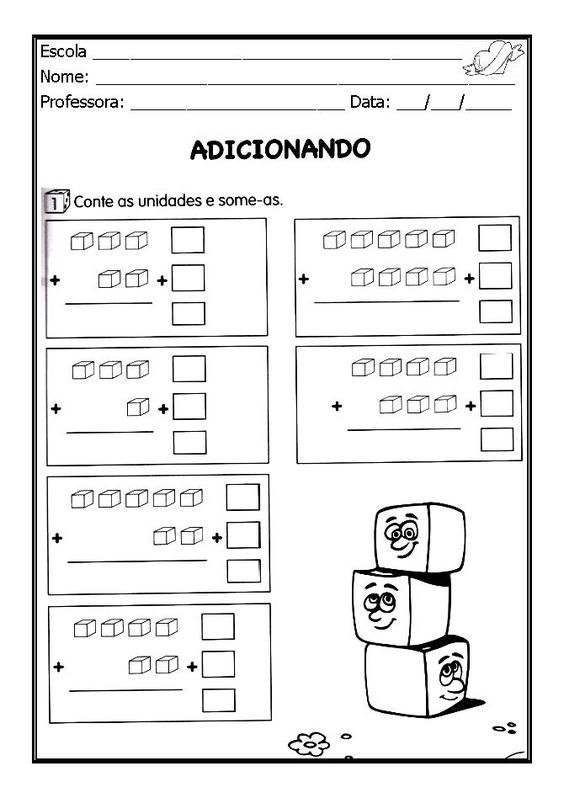 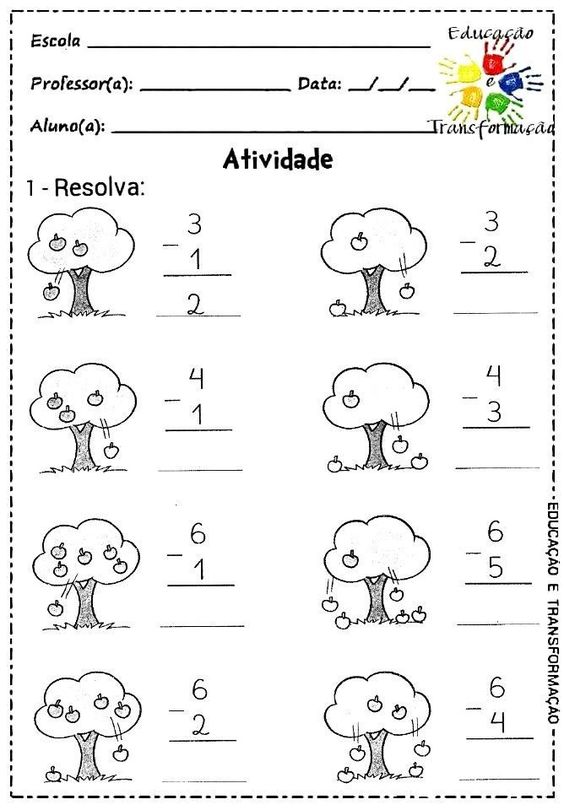 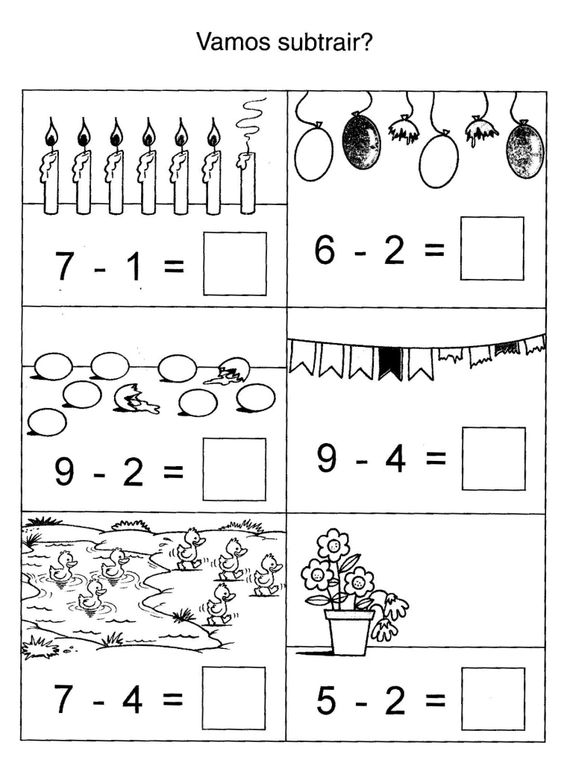 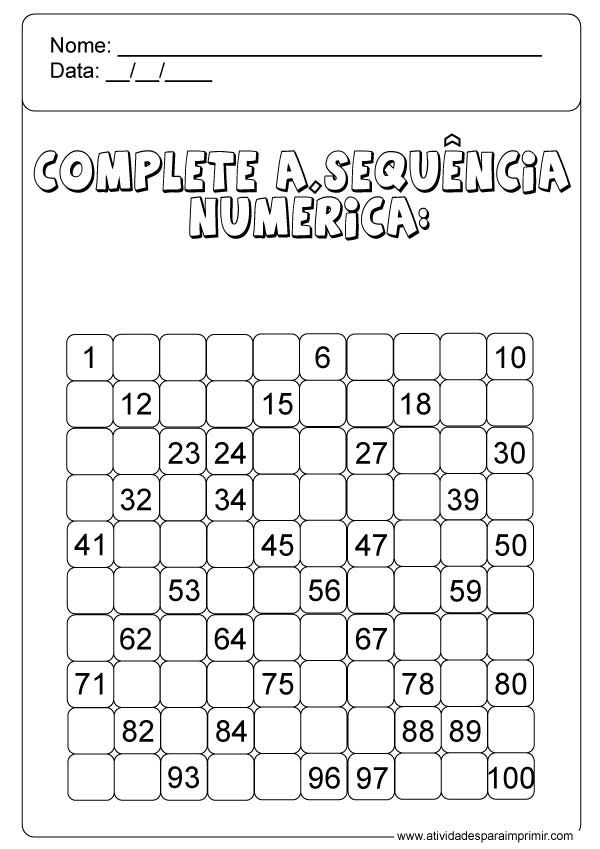 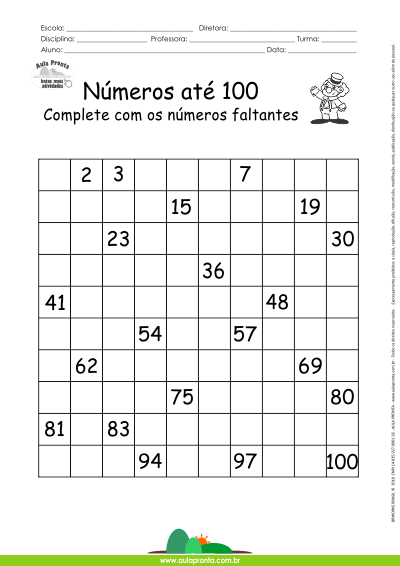 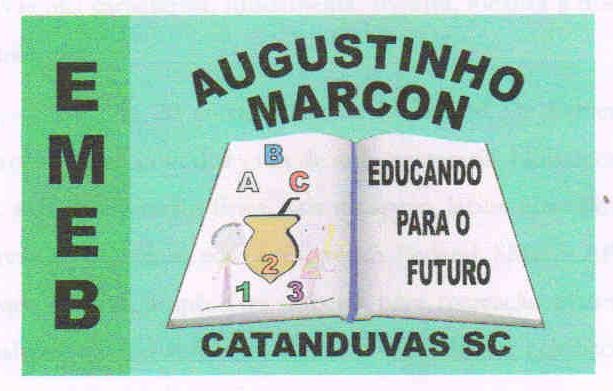 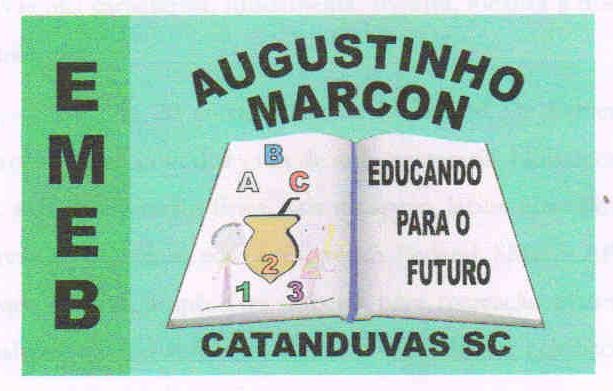 Escola Municipal de Educação Básica Augustinho Marcon. Catanduvas, maio  de 2021.Diretora: Tatiana Bittencourt Menegat.Assessora Técnica Pedagógica: Maristela Apª. Borella Baraúna. Assessora Técnica Administrativa: Margarete Petter Dutra.Professora: Ana Paula Fernandes. Aluno(a):...............................................Disciplina: Língua Portuguesa e Matemática.LOBOLATALARANJALEITELUALAÇOLEÃOLAMALITROLEVELUPALÁPISLETRALUZLAGOLAGOALEILÃOLIMITELAVADEIRALENTO